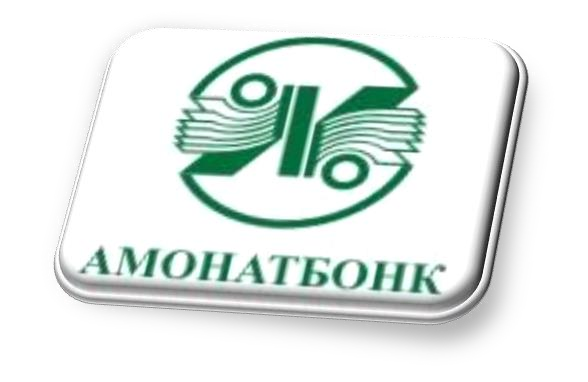 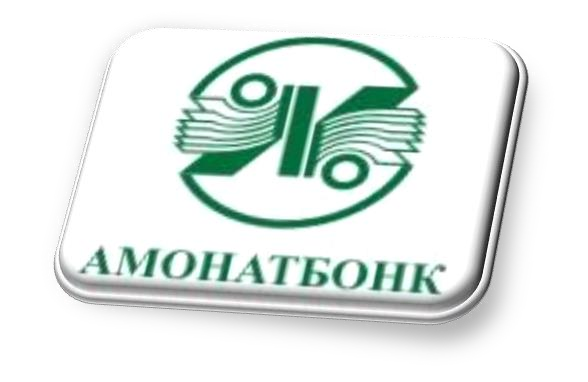 БОНКИ ДАВЛАТИИ АМОНАТГУЗОРИИ ЉУМЊУРИИ ТОЉИКИСТОН «АМОНАТБОНК»ВАРАЌАИ ИТТИЛООТЇПРЕСС-РЕЛИЗНАТИҶАЊОИ ФАЪОЛИЯТ ДАР СОЛИ 2018 Душанбе-2019с. 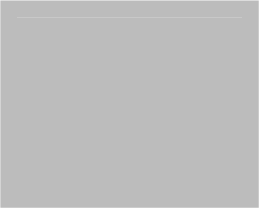 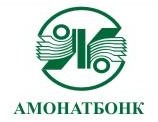 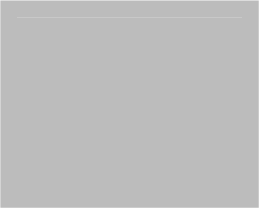 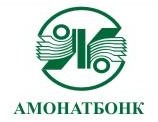           www.amonatbonk.tj Бонки давлатии амонатгузории Ҷумҳурии Тоҷикистон «Амонатбонк» дар соли 2018  фаъолияти худро дар радифи иҷрои дастуру супоришҳои Асосгузори сулҳу Ваҳдати миллӣ, Пешвои миллат, Президенти Ҷумҳурии Тоҷикистон, муњтарам Эмомалї Рањмон, санаду меъёрҳои амалкунандаи Ҷумҳурии Тоҷикистон, “Самтҳои асосии фаъолияти Бонк барои соли 2018”, “Консепсияи рушди БДА ҶТ “Амонатбонк” барои солҳои 2016-2020” ва “Наќшаи чорабинињои зиддибуњронї барои соли 2018” амалї намуд. Амонатбонк ба зиёда аз 19 ҳазор корхонаю ташкилотњо, 707,6 ҳазор нафар нафақагирони мақомотҳои ҳифзи иҷтимоии аҳолӣ ва мақомотҳои ҳифзи ҳуқуқ, зиёда аз 1,6 млн. нафар пасандозгузорон тавассути 546 адад марказҳои хизматрасонии бонкӣ, 75 филиал бо шумораи наздики 3 њазор нафар кормандон дар тамоми манотиқи ҷумҳурӣ хизматрасонӣ  менамояд.   Ба санаи 31 декабри соли 2018 дороиҳои Бонк маблағи 4,2 млрд. сомониро ташкил дода, нисбат ба соли 2017 ба андозаи 14,1% афзудааст. Пардохтпазирии Бонк дар сатҳи баланд нигоҳ дошта шуда, маблағҳо сари вақт ба ҳисобҳои дахлдор гузаронида шуданд. Њаҷми сармояи Бонк маблаѓи 396,8 млн. сомониро ташкил намудааст, ки нисбат ба соли 2017   10% зиёд мебошад. Даромади софи Бонк дар соли 2018 ба 36,2 млн.сомонї расонида шудааст, ки нисбат ба аввали сол  13,8% зиёд мебошад. Дар натиҷа, Бонк аз рўи фаъолияти худ ба андозаи 52 млн. сомонї андозу пардохтҳои ҳатмиро ба Буҷети  давлатӣ  пардохт намуд, ки нисбат ба соли 2017  10,5% зиёд мебошад.   Тавассути филиалњои Бонк маблаѓњои андозу пардохтњои њатмї ќабул ва ба њисобњои дахлдор гузаронида мешаванд. Ин хизматрасонї, ки бевосита барои ѓанї гардонидани Буљети давлатии Љумњурии Тољикистон нигаронида шудааст, иљрои босифату сариваќтиро талаб менамояд. То имрўз фаъолияти Бонк дар ин самт  муътадил нигоњ дошта шудааст.    Фаъолияти Амонатбонк дар самти дарёфти сарчашмаҳо барои пешниҳоди маблағҳои қарзӣ, ки заминаи асосии он ба даст овардани боварии мардум ба бонкҳо мебошад, рӯз аз рӯз васеъ гардида истодааст.Ба ҳолати 31 декабри  соли 2018  бақияи  амонатњои  шахсони њуќуќї ва воќеии Бонк маблағи 3,4 млрд. сомониро ташкил намуд, ки нисбат ба соли 2017   16,7% афзоиш ёфтааст. Аз он ҷумла, бақияи пасандозҳои аҳолӣ ба 1,4 млрд. сомонӣ расонида шудааст, ки 42,7%-и  ҳаҷми  умумии амонатҳоро ташкил медиҳад.Фоизҳои ба аҳолӣ  пардохташуда  бошад, дар ин давра 92,4 млн. сомониро ташкил медиҳад, ки нисбат ба соли 2017  6,7% зиёд мебошад. Ин албатта, ба сатњи даромади ањолї ва њамзамон баланд  гардидани  сатњи некўањволии онњо  мусоидат намуда истодааст.  Филиалњои Бонк зиёда аз 1,5 млрд.сомонї маблаѓњои коммуналиро аз ањолї ќабул намуданд, ки нисбат ба соли 2017   21,2% зиёд мебошад.Њамкорињои Амонатбонк бо ташкилотҳои молиявии байналмилалӣ љињати ҷалби бештари сармоягузориҳои хориҷӣ ба иќтисодиёти кишвар идома дошта, то ба имрўз Бонк 64 млн.доллари ИМА љалб намудааст. Бо истифодаи маблаѓњои ќарзї дар 51 шаҳру ноҳияи кишвар 79 лоиҳаи сармоягузорӣ барои рушди соҳаҳои мухталифи иқтисодиёти мамлакат амалӣ шуда истодааст.Айни замон, Амонатбонк бо Бонки миллии равобити хориљии Ӯзбекистон ва Узпромстройбонки ин кишвар, лоиҳаи шартномаи њамкориро дар доираи хатти ќарзї дар њаљми 43 млн. доллари ИМА ва дар доираи ҷаласаи сарони кишварҳои аъзои Созмони Ҳамкориҳои Шанхай Созишномаи қарзӣ дар ҳаҷми 60 млн. юан ба имзо расонидааст. Корҳо дар ин самт оғоз гардидаанд. Бонк дар маҷмўъ аз ҳисоби маблаѓгузориҳои дохилию хориҷӣ дар соли 2018 (бо дарназардошти  қарзҳои  овердрафтӣ)  ба зиёда аз 29 ҳазор муштарӣ 440,2 млн. сомонї маблағҳои қарзї пешниҳод намудааст, ки ин нишондиҳандаҳо нисбати соли 2017    2,2 маротиба зиёд мебошанд.Бояд ќайд намуд, ки ќарзњои изофабардошт (овердрафтї) тавассути кортњои пардохтии бонкї асосан барои дастгирии мардуми љумњурї, хусусан кормандони соњаи буљетї ба роњ монда шуда, истифодабарии он хело ќуллайю дастрас мебошад.  Љињати сањмгузорї дар таъмини амнияти озуќавории кишвар, ѓанї гардонидани бозорњо бо мањсулотњои хољагии ќишлоќ ва зиёд намудани мањсулоти содиротии соњаи кишоварзї, аз њисоби љалби сармоягузорињои дохилї, пешнињоди ќарзњои хурди «Судманд» ба соњањои мухталифи хољагии ќишлоќ, аз он љумла картошкапарварї, боѓпарварї, зироаткорї, пахтакорї, занбурпарварї ва чорводорї аз 20 то 23 фоизи солона, ба муњлати то 3 сол роњандозї шудааст.  Бонк аз ҳисоби захираҳои худӣ баҳри дастгирии соҳаи картошкапарварӣ бо фоизҳои имтиёзнок маблағҳои қарзӣ пешниҳод намудааст, ки 7,5 млн. сомонии он дар истифодаи кишоварзони ҷумҳурӣ қарор дорад.Дар иртибот ба эълон гардидани соли 2018 “ Соли рушди сайёњї ва њунарњои мардумї”, Бонк љињати сањмгузорї дар рушди соњаи сайёњии мамлакат, эњё намудани анъанањои миллї ва рушди минбаъдаи њунарњои мардумї, аз њисоби захирањои худї 2,8 млн. сомонї  људо намуд. Ин иќдомро Бонк дар даврањои  минбаъда низ, вобаста ба эълон гардидани солҳои 2019-2021 “Солҳои рушди деҳот, сайёҳӣ ва ҳунарҳои мардумӣ» дар паёми имсолаи Президенти кишвар ба Маҷлиси Олӣ,  муттасил идома медињад.Дар доираи њамкорињои дуљониба бо Муассисаи давлатии «Фонди дастгирии соњибкории назди Њукумати Љумњурии Тољикистон» дар  маљмўъ ба 164 нафар соњибкорон дар њаљми 219,7  млн. сомонї маблаѓњои ќарзї људо карда шудааст, ки аз он қарзҳо ба 14 нафар соҳибкорон ба маблағи 40,8 млн.сомонӣ ба соли ҳисоботӣ рост меояд.  Њамчунин, тибќи ќарорњои Њукумати Љумњурии Тољикистон аз њисоби маблаѓњои Вазорати молия дар соли  њисоботї ба омўзгорони љавон 1,2 млн. сомонї ва муњољирони ихтиёрию экологї  1,5 млн.  сомонї ќарзњои дарозмуддати имтиёзнок пешнињод шудааст.Амонатбонк бо маќсади баланд бардоштани сифати хизматрасонињои бонкї, зиёд намудани њаљми пардохтњои ѓайринаќдї, танзими муомилоти наќдї ва дар ин замина устувор нигоњ доштани ќурби пули миллї, дар маљмўъ бо 7474 адад ташкилоту муассисањои буҷетї ва ѓайрибуљетї љињати гузаштан ба лоињаи “Музди мењнат” тавассути кортҳои пардохтии бонкї њамкориро ба роњ мондааст, ки нисбат ба соли  2017    115 адад зиёд мебошад.Шумораи дорандагони кортҳои пардохтии бонкї  ба 1 миллиону 491 ҳазор нафар расидааст, ки дар муқоиса ба соли 2017   156,4 ҳазор нафар ё  11,7% зиёд мебошад.Ба њолати 31 декабри соли 2018 Амонатбонк ба шумораи умумии 686,6 њазор нафаќагирони маќомоти њифзи иљтимої бо талаботи маблаѓи моњонаи 219,6 млн. сомонї ва 21 њазор нафаќагирони маќомоти њифзи њуќуќ бо талаботи маблаѓи моњонаи 15,5 млн. сомонї хизматрасонї намудааст. Имрўзњо 230 адад маркази хизматрасонии филиалҳои Амонатбонки шаҳру ноҳияҳои ҷумҳурӣ ба барномаи “Ќабули пардохтњои њатмї” пайваст шуда, Бонк љиҳати саҳмгузорӣ дар самти амалишавии стратегияи рушди низоми пардохт ва истифодаи васеи кортҳо, 485 адад постерминалҳои худро дар нуқтаҳои савдо ва хизматрасонӣ насб намудааст.Бо мақсади таъмини шаффофият дар самти қабул ва интиқоли маблағҳои коммуналӣ ва ҳамзамон огаҳ шудани муштарӣ аз ҳолати қарздорӣ ва пардохти маблағҳо бо ин мақсад, Бонк барномаи “Бархати пардохтҳо”-ро харидорӣ намудааст, ки то имрӯз 338 адад марказҳои хизматрасонии бонкӣ, аз ҷумла 153 адади он дар соли ҳисоботӣ ба ин барнома  пайваст карда шудааст. Бонк љињати љорї намудани мањсулотњои нави бонкї ва дар ин замина боз њам баланд бардоштани сатњу сифати хизматрасонињо, аз 1 марти соли 2018 хизматрасонии интернетбонкингро барои шахсони воќеї љорї намуд, ки он  барои амалї намудани пардохтњои ѓайринаќдї, аз ќабили пардохти андоз, њаќќи ќувваи барќ  ва дигар пардохтњо  тавассути шабакаи интернетї  дар дохили љумњурї имконият медињад.    Ҳамзамон бо ин,  Бонк  дар якљоягї бо Кумитаи андози назди Њукумати Љумњурии Тољикистон, қабули маблаѓњои андозро тариќи интернет-эквайринг дар сомонаи Кумитаи андоз ва  тавассути сомонаи мағозаи техникии “Волна” лоиҳаи хизматрасонии пардохти фосилавиро ба таври ғайринақдӣ ба роҳ мондааст.Дар иртибот ба дастуру супоришҳои Пешвои муаззами миллат дар самти афзоиш додани теъдоди филиалҳои Бонк, бо мақсади боз ҳам дастрас гардонидани хизматрасониҳои бонкӣ ба аҳолӣ ва нигоҳ доштани мавқеи Бонк ҳамчун бонки давлатӣ дар низоми бонкии кишвар, Бонк шумораи марказҳои хизматрасонии худро ба 546 адад расонид. Аз ҷумла, таъсиси 4  маркази  хизматрасонии бонкии нав  ба соли ҳисоботӣ рост меояд.Дар баробари ин, 11 адад хазинаҳои шабонарӯзӣ дар шаҳрҳои Душанбе, Ҳисор, Исфара, Хуҷанд, Бохтар, Кӯлоб ва Хоруѓ таъсис дода шуд, ки 24 соат ба аҳолӣ ва сайёҳон хизматрасониҳои гуногуни бонкиро пешниҳод намуда истодаанд.  Илова бар ин,  16 адад маркази хизматрасонии бонкӣ дар вилояти Суғд ва дар иртибот ба “Соли рушди сайёҳӣ  ва   ҳунарҳои   мардумӣ” эълон гардидани соли 2018, 2 адад  маркази хизматрасонии бонкӣ дар шаҳри Ваҳдат ва ноҳияи Варзоб, ки сайёҳон бештар ташриф меоранд, ба шафати шоҳроҳҳо кӯчонида шуданд. Айни замон, дар Амонатбонк 1087  нафар занон фаъолият доранд, ки  42,4%-и шумораи умумии кормандони соњибтахассусро ташкил медињанд. Роњбарияти Бонк кӯшиш намуда истодаанд, ки шумораи занонро дар соҳа боз ҳам бештар намуда, 50%-и  шумораи кормандони роњбарикунандаи филиалҳоро аз ҳисоби занон таъин намоянд.    Роњбарияти Бонк  нисбат ба бозомўзии мутахассисон, бахусус љавонон, ки ояндасозони Ватани азизамон њастанд, диќќати махсус зоњир менамояд. Имрўзњо мутахассисони љавони Бонк дар дохил ва хориҷи мамлакат дар бахшҳои молия, бонкдорї ва забономўзї таҳсил намуда истода, сатњи тахассусии худро такмил дода истодаанд.Дар  соли 2018 дар семинар - машваратњое, ки дар марказҳои гуногуни таълимии љумњурї ва хориҷ аз кишвар баргузор гардиданд, 1968 нафар кормандони Бонк иштирок намуданд. Дастгирии иҷтимоии табақаҳои осебпазири ҷомеа, яке аз умдатарин њадафњои Бонк мебошад. Бонк њамасола дар арафаи љашну маросимњо ба табаќањои ниёзманди ањолї дар доираи имкониятњо кумакњои молиявї мерасонад.   Амонатбонк дар асоси Амри Президенти  Љумњурии Тољикистон аз 29 декабри соли 2017, барои аз љињати моддї дастгирї  намудан, ба мактаб-интернати №1-и (ятимон) шањри  Душанбе вобаста карда шудааст.Дар соли 2018, дар арафаи Иди байналмилалии Наврӯз, моњи шарифи Рамазон, Рӯзи Истиқлолияти давлатии Ҷумҳурии Тоҷикистон ва Соли нави мелодӣ тибқи дархостҳои мактаб-интернат лавозимот барои ошхона, сарулибоси варзишии тобистона, маводҳо барои омӯзиши касби дузандагӣ, туҳфаҳои солинавӣ ва дигар лавозимотњои рўзѓор ба мактаб интернати мазкур дар ҳаҷми 47,2 ҳазор сомонӣ дастрас карда шуд. Инчунин, вобаста ба ворид гардидани мактубњои дархостї оид ба расонидани кумаки молиявї аз љониби шањрвандони љумњурї, корманди масъули Бонк шахсан аз вазъи воќеии шахси мурољиаткунанда дидан менамояд ва бо дарназардошти имкониятњои молиявии Бонк кумакњои молиявї људо карда мешаванд. Дар маљмуъ кӯмакњои расонидашуда дар соли 2018  маблаѓи 1,1 млн. сомониро ташкил медињад. Амонатбонк минбаъд ҳам, ҷиҳати иҷрои дастуру супоришҳои  Асосгузори сулҳу Ваҳдати миллӣ, Пешвои миллат, Президенти Ҷумҳурии Тоҷикистон, муҳтарам Эмомалӣ Раҳмон ва қарору фармоишҳои Ҳукумати Ҷумҳурии Тоҷикистон тамоми чораҳои таъхирнопазир андешида, кӯшиш менамояд, ки дар рушду нумӯи иқтисодиёти кишвар саҳми арзандаи худро гузорад. Маълумоти муфассалро оид ба фаъолияти БДА ҶТ «Амонатбонк» метавонед дар сомонаи Бонк www.amonatbonk.tj  дастрас намоед.www.amonatbonk.tj 